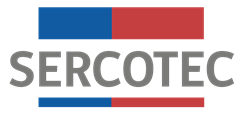 BASES DE CONVOCATORIAPROGRAMA FNDRREACTÍVATE IMPULSAREGIÓN METROPOLITANARegión Metropolitana	Julio 2021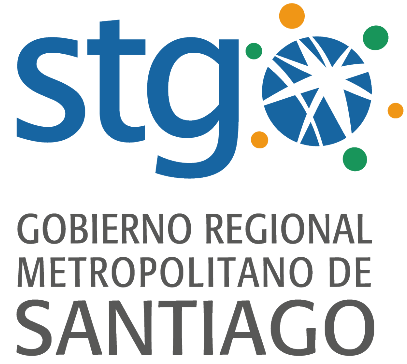 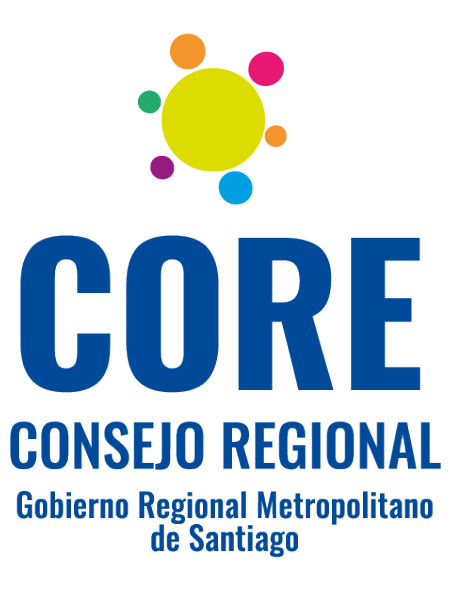 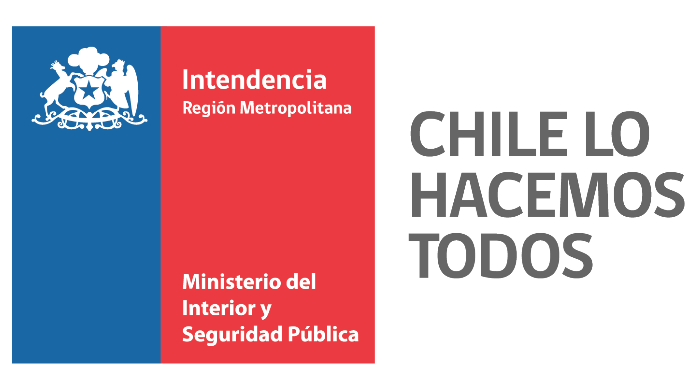 Antecedentes del programaEl 18 de marzo de 2020 se declaró estado de excepción constitucional de catástrofe, por calamidad pública, en todo el territorio de Chile, a causa de la propagación del COVID-19, la cual fue considerada una pandemia según la Organización Mundial de la Salud. En el contexto de una economía global, es que actividades como el comercio, la manufactura, el transporte, el turismo y otros rubros, especialmente en el segmento de las micro y pequeñas empresas, se están viendo afectadas, lo que ha generado impacto negativo en la economía.Por lo mismo, hoy más que nunca los pequeños empresarios requieren de nuestro apoyo para reactivar sus negocios y darle un reimpulso a su capacidad de gestión y desarrollo innovador, para lo cual, es imperioso colaborar en generar liquidez y dar respuesta a los compromisos propios de las empresas.El Gobierno Regional Metropolitano – GORE a través del Fondo de Desarrollo Regional – FNDR en coherencia a su Estrategia de Desarrollo Regional y a la relevancia que tiene la economía regional que aporta un 44% del PIB de Chile y la importancia que tienen las empresas en el empleo, especialmente las micro y pequeñas empresas, las cuales por efecto de la pandemia Covid-19 se han visto fuertemente afectadas, es que viene a financiar la presente convocatoria “Reactívate Impulsa”, la que contó con el amplio apoyo del Consejo Regional - CORE.Sercotec es una institución especialista en pequeños negocios, dedicada a apoyarlos, acompañarlos y asesorarlos, para que se desarrollen y sean fuente de crecimiento para el país. El 98,6% de las empresas registradas en Chile son Pymes, y hay más de 990.000 micro, pequeñas y medianas empresas registradas ante el Servicio de Impuestos Internos, dando trabajo a más del 50% de los trabajadores del país.Frente a las necesidades de las micro y pequeñas empresas que están viviendo y sufriendo las consecuencias ocasionadas por la pandemia y las medidas sanitarias que se han impuesto para detener la propagación. El GORE Metropolitana y Sercotec, propone realizar un programa que busca otorgar un subsidio para este grupo de empresarios/as, y con ellos puedan invertir en activos, capital de trabajo, marketing y publicidad y herramientas de digitalización. Así como también entregar capacitaciones que las áreas de digitalización y marketing.¿Qué es?Es un programa que busca apoyar a las micro y pequeñas empresas de cualquier sector económico, que tengan inicio de actividades en primera categoría con fecha anterior al 31 de octubre de 2019 ante el Servicio de Impuestos Internos; con ventas netas menores o iguales a 10.000 UF, que hayan visto afectadas sus ventas producto de la emergencia sanitaria.El modelo de apoyo que SERCOTEC brinda a emprendedores/as, micro y pequeños/as empresarios/as, incluye los denominados Programas Especiales de Fomento Productivo (PEFP), que se caracterizan por implementarse con recursos externos, principalmente provenientes de los Gobiernos Regionales, a través del Fondo Nacional de Desarrollo Regional o mediante convenios de cooperación interinstitucional.Este fondo concursable corresponde a un subsidio no reembolsable de hasta $ 1.500.000.- (un millón quinientos mil pesos), que contempla la implementación de un Plan de Compras.Para apoyar la reactivación de su actividad económica, Sercotec otorga un subsidio que les permite adquirir activos fijos, capital de trabajo (materias primas y materiales, mercadería), financiar arriendos, sueldos, pago de servicios básicos, y gastos en promoción y publicidad.Requisitos generales del programaEste programa está dirigido a las empresas que cumplan con los siguientes requisitos, cuyos medios de verificación se detallan en el Anexo N°1:2.1.1 Requisitos de admisibilidad:a.- Admisibilidad automática:a.1 Ser persona natural y/o jurídica, se incluyen cooperativas, con iniciación de actividades en primera categoría ante el Servicio de Impuestos Internos (SII) con fecha anterior al 31 de octubre de 2019 y estar vigente a la fecha de inicio de la convocatoria. Se excluyen las cooperativas de servicios financieros, así como las sociedades de hecho y comunidades hereditarias.a.2 No haber sido sometido a un procedimiento concursal de liquidación, según ley N° 20.720, al 30 de junio de 2021.a.3 No haber incumplido las obligaciones contractuales de un proyecto de Sercotec con el AOS (término anticipado de contrato por hecho o acto imputable al beneficiario/a), a la fecha de cierre de la convocatoria.a.4 No haber sido condenado/a por prácticas antisindicales y/o infracción a derechos fundamentales del trabajador, dentro de los dos años anteriores a la fecha de cierre de las postulaciones de la presente convocatoria.a.5 No tener rendiciones pendientes con Sercotec y/o el Agente Operador, a la fecha de cierre de la convocatoria.a.6 Contar con una empresa registrada en la región de la presente convocatoria en el portal www.sercotec.cla.7 No haber sido beneficiario de las convocatorias 2020 que son: Reactívate Pyme Provincia de Santiago (13 al 16 octubre 2020), Reactívate Provincia Cordillera, Maipo, Chacabuco, Talagante y Melipilla (13 al 16 octubre 2020)..2.1.1 b.- Admisibilidad Manual:b.1 Tener ventas netas anuales menores o iguales a 10.000 UF.Para el cálculo del nivel de ventas netas, se utilizará el valor de la UF correspondiente a la fecha de inicio de la presente convocatoria, y se considerarán los códigos 538, 020 y 142 de los respectivos Formularios 29.  Por su parte, se utilizará el siguiente período:En el caso de ser cooperativas, se les solicitará que las ventas netas promedio por asociado sean menores o iguales a 10.000 UF, lo cual se calcula con el monto total de ventas netas de la cooperativa durante el periodo de cálculo, dividido por el número de asociados.b.2 Contar con disminución de ventas, comparando el total de ventas del periodo 1 (diciembre 2019 – enero – febrero – marzo 2020) con el total de ventas del periodo 2 (abril – mayo – junio - julio 2020).b.3 No haber sido beneficiario de las convocatorias 2021, según lo siguiente: Reactívate Pyme Provincia de Santiago (18 de mayo al 24 de mayo 2021), Reactívate Provincia Cordillera, Maipo, Chacabuco, Talagante y Melipilla (18 de mayo al 24 de mayo 2021), y Reactívate Jardines Infantiles 2021. Sercotec validará nuevamente esta condición al momento de formalizar.2.1.2. Requisitos de formalización:Las empresas deben cumplir con los siguientes requisitos:En caso de ser persona jurídica (cooperativas incluidas), deberá estar legalmente constituida.El empresario/a seleccionado, en conjunto con el Agente Operador Sercotec, deberá ajustar su Plan de Compras (cuadro presupuestario y programación de gastos), documento que deberá ser presentado y validado por el ejecutivo/a de fomento, previo a la firma de contrato. El formato estará disponible en el Anexo N°2, y servirá de base para el proceso de rendición de gastos. No tener deudas laborales o previsionales ni multas impagas, asociadas al Rut de la empresa postulante, al momento de la formalización. Se entiende cumplido este requisito si la empresa presenta un comprobante de pago, por el mismo monto de la deuda que aparece en el F30, con una fecha posterior a la emisión de ese certificado. No haber sido condenado/a por prácticas antisindicales y/o por infracción a los derechos fundamentales del trabajador, dentro de los dos años anteriores a la fecha de la firma del contrato.Suscripción de Declaración jurada de No Consanguinidad en la rendición de gastos, Anexo N°2.Suscripción de Declaración Jurada de Probidad según el 2.2. de las bases, Anexo N°3.No tener rendiciones pendientes con Sercotec y/o con el Agente Operador Sercotec, a la fecha de la formalización.No haber sido beneficiario de las convocatorias 2020 que son: Reactívate Pyme Provincia de Santiago (13 al 16 octubre 2020), Reactívate Provincia Cordillera, Maipo, Chacabuco, Talagante y Melipilla (13 al 16 octubre 2020) y de las convocatorias 2021 según lo siguiente: Reactívate Pyme Provincia de Santiago (18 de mayo al 24 de mayo 2021), Reactívate Provincia Cordillera, Maipo, Chacabuco, Talagante y Melipilla (18 de mayo al 24 de mayo 2021), y Reactívate Jardines Infantiles 2021.Tener domicilio comercial en la región en la Región Metropolitana.Suscripción de la Declaración Jurada de no duplicidad de los gastos, disponible en el Anexo N°4.2.2. ¿Quiénes NO pueden participar del programa?No pueden participar en este Programa:Las personas naturales que tengan contrato vigente, incluso a honorarios, con Sercotec, o con el Agente Operador Sercotec a cargo de la convocatoria, o quienes participen en la asignación de recursos correspondientes a la convocatoria, ya sea que este contrato se celebre con anterioridad a la postulación o durante el proceso de evaluación y selección.Los trabajadores de los Centros de Negocios Sercotec, cualquiera sea la naturaleza jurídica de su vínculo con el operador del Centro.El/la cónyuge o conviviente civil, y los parientes hasta el tercer grado de consanguinidad y segundo de afinidad inclusive respecto del personal directivo de Sercotec, o del personal del Agente Operador Sercotec a cargo de la convocatoria o de quienes participen en la asignación de recursos correspondientes a la presente convocatoria.El/la gerente/a, administrador/a, representante, director o socio de sociedades en que tenga participación el personal de Sercotec, o del Agente Operador Sercotec a cargo de la convocatoria o de quienes participen en la asignación de recursos correspondientes a la convocatoria, o personas unidas a ellos por vínculos de parentesco hasta tercer grado de consanguinidad y segundo de afinidad inclusive.Las personas naturales o jurídicas que tengan vigente o suscriban contratos de prestación de servicios con Sercotec, o el Agente Operador Sercotec a cargo de la convocatoria, o quienes participen en la asignación de recursos correspondientes a la presente convocatoria.Las personas jurídicas en que cualquiera de las personas señaladas tenga participación, incluidas las sociedades por acciones o anónimas cerradas en que éstas sean accionistas, o las sociedades anónimas abiertas en que éstas sean dueñas de acciones que representen el 50% o más del capital.El personal de la Dirección Regional o cualquier persona que se encuentre en otra circunstancia que implique un conflicto de interés, incluso potencial, y en general, cualquier circunstancia que afecte el principio de probidad, según determine Sercotec, en cualquier etapa del programa, aún con posterioridad a la selección.2.3. ¿En qué consiste?	Es un subsidio no reembolsable de hasta $ 1.500.000.- (un millón quinientos mil pesos), que busca reactivar la actividad económica de los/as beneficiarios/as, a través de la implementación de un Plan de Compras.El período a considerar para el cálculo del nivel de ventas será, noviembre 2019 a octubre 2020. Para el cálculo de ventas se consideran los códigos 538, 020 y 142 de los respectivos Formularios N°29. Los recursos estarán disponibles para los beneficiarios, a través de:Compra asistida a través de un Agente Operador Sercotec.Reembolso.2.4.  ¿Qué es posible financiar con el subsidio que entrega Sercotec?Con el subsidio entregado por Sercotec es posible financiar los siguientes ítems de gastos: (éstos podrán ser financiados a partir del 18 de marzo 2020 y por el tiempo de vigencia del contrato):Activos Fijos: Corresponde a adquisición de bienes (activos tangibles e intangibles) necesarios para el negocio que se utilizan directa o indirectamente en el proceso de producción del bien o servicio ofrecido, tales como: máquinas, equipos, software, herramientas, mobiliario de producción o soporte (por ejemplo, mesones, repisas, tableros, contenedores de recolección de basura y caballete). Incluye estructuras móviles o desmontables, tales como, toldos, stands y otros similares. Dentro de este ítem se incluyen los gastos asociados a la instalación y puesta en marcha de los activos, tales como: servicios de instalación, capacitación respecto al uso del bien, preparación de las instalaciones donde se ubicarán, y otros de similar índole.Capital de Trabajo: Este ítem incluye los siguientes sub ítems:Materias primas y materiales: Comprende el gasto en aquellos bienes directos de la naturaleza o semielaborados que resultan indispensables para el proceso productivo y que son transformados o agregados a otros, para la obtención de un producto final; por ejemplo, harina para la elaboración de pan, o madera para la elaboración de muebles, barniz en la elaboración de muebles, entre otros.Mercadería: Comprende el gasto en aquellos bienes elaborados que serán objeto            de venta directa o comercialización; por ejemplo, se compran y venden pantalones.Arriendos: Comprende el gasto en el arrendamiento de bienes raíces (industriales, comerciales o agrícolas), y/o maquinarias necesarias para el desarrollo del negocio. En el caso de bienes raíces, para validar el pago de dicho concepto, el contrato de arriendo deberá estar vigente, tener una fecha de suscripción de, al menos tres meses anteriores al inicio de la convocatoria, y encontrarse suscrito ante Notario Público con esa fecha. Se excluye el arrendamiento de bienes propios, de alguno de los socios/as, representantes legales o de sus respectivos cónyuges, convivientes civiles, familiares por consanguineidad y afinidad hasta el segundo grado inclusive (hijos, padres, madre, hermano, entre otros). Se podrá financiar, asimismo, en el caso de que el/la beneficiario/a sea persona jurídica (cooperativas incluidas) y el contrato de arriendo sea suscrito por el representante legal o un socio, que tenga más de un 50% de participación en el capital social, como arrendatario.Pago de sueldos: Considera el pago de sueldos para aquellos casos en donde el empleador no se haya adscrito a la Ley 21.227 sobre Protección del Empleo. Para el pago retroactivo de este tipo de gasto, el contrato de trabajo, debe estar vigente y tener una fecha de suscripción de, al menos, 3 meses contados desde el inicio de la convocatoria.Se excluyen: al beneficiario/a, socios, representantes legales y sus respectivos cónyuges, conviviente civil, familiares por consanguineidad y afinidad hasta segundo grado, inclusive (por ejemplo: hijos, padre, madre y hermanos).Pago de consumos básicos: Servicio y/o consumos generales. Considera el pago de cuentas de agua, energía eléctrica, gas, teléfono, internet, tv cable, combustibles de calefacción asociados a la empresa beneficiaria y pertinentes con el giro del negocio. El documento tributario (Boleta o Factura) deberá estar a nombre de la empresa. En caso que el inmueble sea arrendado y/o pertenezca a un tercero, el domicilio del documento debe corresponder al domicilio comercial de la empresa.  No se financiarán multas ni intereses.Promoción, publicidad y difusión: comprende el gasto en contratación de servicios publicitarios, de promoción y difusión de los proyectos de fomento productivo, incluidas a además servicios asociados a Marketing Digital.Se podrá financiar el gasto por servicio de flete derivado de la compra y traslado de activos, materias primas, mercadería, materiales, elementos para la habilitación de infraestructura y materiales para promoción, publicidad y difusión. En todos ellos se excluye el pago de servicio de flete a alguno de los socios/as, representantes legales o de sus respectivos cónyuges, conviviente civil, familiares por consanguineidad y afinidad hasta segundo grado inclusive (hijos, padre, madre y hermanos entre otros), y auto contrataciones.Cabe mencionar que, independiente del tipo de negocio o sector productivo, con el subsidio de Sercotec, el beneficiario/a puede implementar las siguientes acciones:1. Acciones y medidas de seguridad y resguardo sanitario ante el Covid-19 para la implementación de protocolos, tales como micas separadoras, pantallas divisorias, mamparas de protección, implementación de sanitizadores, termómetros infrarrojos, implementos e insumos de sanitización, tales como guantes de látex desechables, mascarillas, alcohol gel, desinfectantes de uso ambiental, buzos de trabajo desechables, entre otros. Las acciones antes descritas podrán ser destinadas tanto a trabajadores como clientes.2. Implementación de acciones o actividades para la activación y reapertura económica; como letreros de aforo máximo en restaurant y comercios, demarcación de distanciamiento social, letreros y señaléticas, habilitación de carros de compra en páginas web, habilitación de pago digital, kits para delivery, marketing digital, campañas educativas sanitarias, otros.2.5. No se puede financiar con recursos Sercotec:Lucro cesante ni sueldos patronales.Ningún tipo de impuestos que tengan carácter de recuperables por parte del beneficiario y/o Agente Operador Sercotec, o que genere un crédito a favor del contribuyente, tales como el impuesto al valor agregado (IVA), impuesto territorial, impuesto a la renta u otro. No obstante, cuando se trate de contribuyentes que debido a su condición tributaria no tengan derecho a hacer uso de estos impuestos como crédito fiscal, los impuestos podrán ser cargados al Subsidio de Sercotec. Asimismo, para el caso de aquellos que voluntariamente renuncien al cobro de dicho crédito, lo que deberá ser verificado por el Agente Operador. Para esto, en la primera rendición deberá(n) presentar la “Carpeta Tributaria para Solicitar Créditos” en la cual acredite esta situación, disponible en la página web del SII, y en rendiciones posteriores, el Formulario 29 del mes de la respectiva rendición. En caso que existiesen contribuyentes que por su condición tributaria sean susceptibles de recuperar estos impuestos, pero igualmente opten por acogerse a la excepción del párrafo anterior deben, además, acreditar que no recuperaron dicho impuesto, mediante la presentación de copia del Libro de Compraventa y una copia del Formulario 29, donde declare estos documentos tributarios como “sin derecho a crédito” (Línea 24 Códigos 564 y 521).La compra de bienes raíces, valores e instrumentos financieros (ahorros a plazo, depósitos en fondos mutuos, entre otros).Las compras consigo mismo, ni con sus respectivos cónyuges, convivientes civiles, hijos/as, ni las auto contrataciones. En el caso de las personas jurídicas, se excluye a la totalidad de los socios/as que la conforman y a sus respectivos/as cónyuges, conviviente civil y/o hijos/as.Cuotas de créditos personales, garantías en obligaciones financieras, prenda, endoso, ni transferencias a terceros.El pago de deudas (ejemplo deudas de casas comerciales), intereses o dividendos salvo las expresamente autorizadas en las presentes bases.El pago a consultores (terceros) por asistencia en la etapa de postulación al instrumento. Cualquier tipo de vehículo que requiera permiso de circulación (patente).3. Postulación3.1. Plazos de postulaciónLos/as interesados/as podrán iniciar y enviar su postulación a contar de las 12:00 horas del día 13 de julio de 2021, hasta las 15:00 horas del día 20 de julio de 2021. La hora a considerar para los efectos del cierre de la convocatoria, será aquella configurada en los servidores de Sercotec.Los plazos anteriormente señalados podrán ser modificados por Sercotec y serán oportunamente informados a través de la página web www.sercotec.cl.3.2. Pasos para postularPara hacer efectiva la postulación, se deberán realizar las siguientes acciones:a. Registro de usuario/a Sercotec Registrarse como usuario/a en www.sercotec.cl, o bien, actualizar sus antecedentes de registro.  El/la postulante realiza la postulación con la información ingresada en este registro, la cual será utilizada por Sercotec durante todo el proceso.b. Formulario de postulación:Cada empresa interesada deberá completar el formulario de postulación, disponible en www.sercotec.cl. c. Documentos adjuntos:Cada empresa postulante deberá adjuntar su carpeta tributaria para solicitar créditos completa, disponible en www.sii.cl. Se deberá poner especial atención en que el documento contenga todos los formularios 29 de los períodos requeridos para efectos del cálculo, tanto del nivel de ventas, como para la disminución de éstas. Este documento es obligatorio para todas las empresas postulantes.Cabe mencionar que NO se aceptará una carpeta tributaria distinta a la “carpeta tributaria para solicitar créditos” que se genera en la página web del SII (Formato PDF). En caso de adjuntar una carpeta tributaria distinta a la antes señalada, la empresa postulante será declarada inadmisible. Por su parte, la carpeta tributaria sólo será válida, si el RUT emisor es el mismo que el RUT de la empresa postulante. En caso de que la carpeta tributaria de la empresa postulante no registre declaración del IVA, en uno o más meses, por no haberse declarado dentro del plazo establecido para estos efectos, el postulante podrá adjuntar el o los documentos correspondientes en el formulario de postulación de la convocatoria. El/los Formularios 29 los puede obtener en la siguiente ruta: Ingresar a MI SII  Seleccionar “Servicios Online”  Ingresar a “Impuestos Mensuales”  Seleccionar “Consulta y Seguimiento (F 29 y F 50)  Ingresar a “Consulta Integral F 29”Respecto de los Formularios 29, éstos deberán ser los que se generan automáticamente a través del sitio del SII (Formato PDF).En caso de producirse una falla técnica en la plataforma informática, que impida la postulación, que acepte postulaciones improcedentes o que provoque la pérdida de la información ingresada por los postulantes, ya sea durante el proceso de postulación o una vez cerrado el mismo, Sercotec podrá arbitrar las medidas que estime pertinentes para efectos de subsanar dicha situación, sin afectar el principio de igualdad de los postulantes, ni modificar los objetivos del Programa, ni los requisitos exigidos para su admisibilidad o formalización.3.3. Apoyo en el proceso de postulaciónPara que las personas interesadas realicen consultas, Sercotec dispondrá de un Agente Operador. Para esta convocatoria, el Agente asignado es: Codesser, teléfono: +569 93248217, correo electrónico reactivaterm.impulsa@codesser.cl. Además, puede pedir orientación a los Puntos Mipe a los teléfonos: 232425439 - 232425432 - 23245430 - 232425425 - 232425424 o bien, ingresando a www.sercotec.cl.4. Evaluación y SelecciónLas postulaciones admisibles serán evaluadas en relación al porcentaje de disminución de ventas. Así, quienes obtengan mayor puntaje, serán aquellas empresas que hayan disminuido en mayor medida sus ventas. Iniciada la postulación, la revisión del cumplimiento de los requisitos de admisibilidad establecidos en el punto 2.1.1.a, será realizada automáticamente a través de la plataforma de postulación, lo que determinará quienes podrán enviar el formulario de postulación.Sumado a lo anterior, se realizará admisibilidad manual para verificar el requisito 2.1.1. b.3, respecto a los beneficiarios de las convocatorias año 2021.Durante el proceso de postulación, en caso de no poder enviar el formulario debido al no cumplimiento de alguno de los requisitos de admisibilidad establecidos, el postulante deberá enviar al Agente Operador Sercotec correspondiente, los antecedentes necesarios que acrediten dicho cumplimiento, los cuales serán revisados y, en los casos que corresponda, se procederá a cambiar su estado a admisible para el requisito que corresponda. Posterior a ello, el postulante podrá enviar su formulario de postulación.  Posteriormente, las postulaciones admisibles serán evaluadas en relación al porcentaje de disminución de ventas, otorgando 25 puntos a quienes no fueron beneficiarios/as de algún Reactívate de Sercotec en 2020 (con excepción de los mencionados en el punto 2.1.1.a.7). Además, se le otorgara puntaje de 25 puntos adicional a empresas cuya dirección comercial esté registra en algunas de las comunas con “Índice de prioridad Social” – IPS, según lo indicado en el 4.1. de estas Bases.4.1. Cálculo de puntajeUna vez recibidas las postulaciones, se calcularán las ventas de la empresa a partir de la información contenida en las carpetas tributarias, con el fin de identificar el porcentaje de variación de las ventas, comparando el total de las ventas del periodo 1 (diciembre 2019 – enero – febrero – marzo 2020), con el total de ventas del periodo 2 (abril – mayo – junio – julio 2020).El puntaje se calculará de la siguiente manera:Cálculo de puntaje: % de disminución de ventas = Puntaje total Los cálculos se consideran con dos decimales, sin aproximación.Además, se agregarán 25 puntos adicionales a aquellas empresas que NO fueron beneficiadas convocatorias 2020 en la región Metropolitana: Reactívate Turismo Fogape, Reactívate con Sercotec, Reactívate, Reactívate Turismo.Adicionalmente, recibirán 25 puntos aquellas empresas que pertenezcan a comunas con prioridad social, según IPS (Índice de prioridad social región metropolitana 2019,Seremi desarrollo social y familia RM) estas comunas son : La Pintana, Lo Espejo, Cerro Navia, San Ramón, Isla de Maipo, María Pinto, Curacaví, Conchalí, El Monte, Paine, Melipilla, Buin, Lo Prado, Padre Hurtado, San Joaquín, San Bernardo, El Bosque, San José de Maipo, Recoleta, Independencia, Til-Til, Alhué, Lampa, Quinta Normal, La Granja, Estación Central, Pedro Aguirre Cerda, Peñaflor, San Pedro, Renca, Talagante, La Cisterna, Pirque, Pudahuel, Colina, Cerrillos, Calera de Tango, Puente Alto, Peñalolén, La florida, Maipú, Huechuraba. Santiago, Quilicura, Macul, San Miguel. 4.2. Selección de beneficiarios/asEn consideración de lo anterior, cada empresa obtendrá un puntaje que la situará en una posición dentro del Ranking Regional.Luego, sobre la base del ranking y del presupuesto disponible, se aplicará un puntaje de corte que determinará la lista de empresas seleccionadas y en lista de espera, que será validada por el Comité de Evaluación Regional (CER).Se aplicará también el criterio de orden de prelación, en aquellos casos en que un seleccionado/a renuncie al subsidio, incumpla algún requisito establecido en bases de convocatoria o se encuentre en otra situación calificada por Sercotec, que no permita materializar la entrega del subsidio o bien cuando la Dirección Regional disponga de mayores recursos para asignar a la convocatoria. En el caso de que a el/la postulante seleccionado/a no acepte las condiciones para formalizar, se procederá de igual manera con el postulante que sigue en orden de puntaje, y así sucesivamente.Es importante recordar que el resultado de la postulación se notificará a los/as postulantes a través de correo electrónico, según registro de usuario/a en www.sercotec.cl. La ausencia de notificación no obsta a la validez o eficacia del resultado de la etapa.5. FormalizaciónLa notificación a las empresas seleccionadas será enviada automáticamente por la plataforma de Sercotec. Luego, el Agente Operador deberá tomar contacto dentro de las 24 horas siguientes con estas empresas, para informar respecto de los pasos a seguir.El proceso de formalización no puede tener una duración mayor a 10 (diez) días hábiles administrativos, lo cual contempla el envío de los documentos, la formulación del plan de compras y la firma de contrato.Excepcionalmente, el/la Director/a Regional podrá autorizar la extensión de este plazo hasta por un máximo de 5 días hábiles administrativos adicionales, a los 10 días del proceso de formalización para quienes soliciten la ampliación, justificando por escrito las razones de esta solicitud. Dentro del plazo dispuesto para la formalización, se deberá realizar la formulación del Plan de Compras, puesto que, en el contrato, debe quedar reflejado el monto del subsidio Sercotec.Con todo, previo a la firma del contrato, los empresarios deben acompañar los verificadores de los requisitos de formalización descritos en el punto 2.1.2 Requisitos de Formalización, de estas Bases de Convocatoria. El plazo máximo para el envío de documentos será dentro de los primeros 5 días hábiles administrativos, contados desde la fecha de la notificación que se efectúe a través del sistema de evaluación. Si la empresa seleccionada no cumple con algún requisito o no hace entrega de los verificadores solicitados para su formalización, dentro del plazo establecido (10 días hábiles), se entenderá que renuncia a la firma de contrato para ejecutar su Plan de Compras.Por último, frente a cualquier información o situación entregada que falte a la verdad, se dejará sin efecto la adjudicación realizada, ante lo cual Sercotec podrá iniciar las acciones legales correspondientes.Los postulantes que hayan sido seleccionados, y hayan hecho el envío de los medios de verificación para la firma de contrato, deberán elaborar su respectivo Plan de Compras, para lo cual contarán con la asesoría del Agente Operador.Durante esta etapa, el beneficiario/a en conjunto con el Agente Operador deberán realizar una descripción más detallada del Plan de Compras, a través de un formato que será provisto por Sercotec. El monto total del subsidio Sercotec, debe ser igual al establecido en el contrato, pudiendo existir modificaciones entre los ítems a financiar, en los casos que sea pertinente.El Agente Operador debe realizar una planificación, previo acuerdo con los beneficiarios, definiendo fechas y lugar respectivo. Estas reuniones deberán llevarse a cabo en las oficinas del Agente Operador o en otras dependencias institucionales, de manera de garantizar la formalidad de dichas actividades.Al final de esta etapa, el Agente Operador deberá hacer entrega de un informe a la Dirección Regional de Sercotec que contenga, el Plan de Compras formulado y, todas las actividades realizadas, con sus respectivos medios de verificación, en el marco de la formulación del Plan de Compras a implementar.Este informe debe estar aprobado y firmado por el beneficiario o su representante (en caso de persona jurídica) y deberá ser coherente con el Plan de Compras postulado, y será revisado por Sercotec para su aprobación, quien podrá solicitar ajustes al Plan de Compras formulado. Antes de comenzar la ejecución de las actividades establecidas en el Plan de Compras, este debe ser aprobado por el/la Ejecutivo/a de Fomento correspondiente6. Implementación del Plan de ComprasLos/as beneficiarios/as de la presente convocatoria deberán ejecutar el Plan de Compras de acuerdo a la programación definida, conforme a las condiciones comprometidas en el contrato suscrito con el Agente Operador Sercotec. El/la beneficiario/a contará con el acompañamiento del Agente Operador Sercotec, con la finalidad de lograr la correcta implementación del programa, asegurar la correcta utilización de los recursos adjudicados y asistir en el proceso de rendición de recursos.Las compras podrán realizarse a través de las siguientes modalidades:Compra asistida por el Agente Operador Sercotec: Un profesional designado por el Agente Operador Sercotec acompaña (presencial o virtualmente) al beneficiario/a y, en conjunto, proceden a realizar las compras correspondientes. El beneficiario/a deberá financiar los impuestos asociados a la/s compra/s realizada/s. Para la modalidad de la compra asistida, el monto de las mismas deberá ser igual o superior a $ 50.000.- (cincuenta mil pesos) netos. De esta forma, todas las compras bajo dicho monto, deben ser financiadas a través del mecanismo de reembolso.Reembolso de gastos realizados: De acuerdo al detalle y montos de gastos aprobados en el Plan de compras. El beneficiario/a deberá presentar la factura en original del bien o servicio cancelado, para su posterior reembolso. El Agente Operador Sercotec reembolsará los recursos correspondientes en un plazo no superior a 10 (diez) días hábiles contados desde la fecha que se solicita el reembolso (el beneficiario/a debe financiar los impuestos asociados a la/s compra/s realizada/s). Excepcionalmente, la Dirección Regional podrá autorizar la ampliación de dicho plazo, considerando los antecedentes presentados por el Agente Operador Sercotec.  En todos aquellos casos en que el Plan de Compras considere la realización de una compra internacional, por regla general, el mecanismo de compra será a través de un reembolso.El beneficiario/a deberá realizar las actividades contempladas en el Plan de Compras en su totalidad, junto con la entrega de documentación técnica y/o contable correspondiente, en un plazo máximo de 2 (dos) meses, contados desde la fecha de firma del contrato. No obstante, excepcionalmente, el beneficiario/a podrá solicitar por escrito, autorización para extender en hasta 2 (dos) meses el plazo establecido, lo que será evaluado en cada caso, en base a una carta dirigida al Directora/a Regional. Dicha solicitud debe realizarse previo a la fecha de expiración del contrato y dar cuenta de las razones que la avalen. El/la Director/a Regional podrá autorizar o no la solicitud de ampliación del plazo, lo cual deberá ser informado oportunamente al empresario y al Agente Operador Sercotec correspondiente. Además, se podrá ampliar la ejecución del contrato por el plazo que determine la Dirección Regional de Sercotec, cuando existan situaciones no imputables al beneficiario que afecten la ejecución de su plan, debidamente acreditadas.La rendición se realizará de acuerdo a las normas establecidas en el Instructivo de Rendiciones de Sercotec, aprobado por Resolución N° 10.084, de 07 de junio de 2021, salvo en aquello que haya sido modificado por las presentes bases. En el caso que se requiera modificar el Plan de Compras, esto debe ser solicitado por el beneficiario/a de manera escrita al Agente Operador Sercotec, antes de la compra del bien y/o servicio modificado o reasignado. El ejecutivo/a de fomento, contraparte de Sercotec, tendrá la facultad de aceptar o rechazar tal petición, lo cual deberá ser informado por escrito.El Plan de Compras deberá implementarse íntegramente en la región que postula.Para la rendición de su Plan de Compras, el beneficiario/a no podrá solicitar reembolso de gastos rendidos en una convocatoria anterior de Sercotec, CORFO o algún otro organismo público, que haya implicado la entrega al beneficiario/a, de un subsidio otorgado con fondos públicos. Para acreditar esta condición, la empresa deberá firmar una declaración jurada contenida en el Anexo N° 4.7. Cierre del programaEl Programa, para cada beneficiario/a, se entenderá como terminado una vez que éste/a haya implementado en su totalidad el Plan de Compras, en los casos que corresponda, incluidas sus modificaciones; lo cual se refleja en la aprobación por parte de el/la Directora/a Regional del respectivo informe de cierre que deberá ser preparado por el Agente Operador Sercotec.8. Término Anticipado del ProyectoSe podrá terminar anticipadamente el contrato suscrito entre el Agente Operador Sercotec y el beneficiario/a en los siguientes casos:Término anticipado del proyecto por causas no imputables al beneficiario/a:Se podrá terminar anticipadamente el contrato por causas no imputables al/la beneficiario/a, por ejemplo, fuerza mayor o caso fortuito, las cuales deberán ser calificadas debidamente por Sercotec.La solicitud de término anticipado por estas causales deberá ser presentada por el beneficiario/a, al Agente Operador Sercotec, por escrito, acompañada de antecedentes que fundamenten dicha solicitud. El Agente Operador Sercotec, dentro de un plazo de 5 días hábiles, contados desde el ingreso de la solicitud, deberá remitir dichos antecedentes a Sercotec. En caso de ser aceptada la solicitud, se autorizará el término anticipado por causas no imputables al beneficiario/a, y el Agente Operador Sercotec deberá realizar una resciliación de contrato con el beneficiario/a, fecha desde la cual se entenderá terminado el proyecto. Por su parte, el Agente Operador Sercotec a cargo del proyecto deberá hacer entrega de un informe final de cierre, en un plazo no superior a 10 días hábiles, contados desde la firma de la resciliación. Término anticipado del proyecto por hecho o acto imputable al beneficiario:Se podrá terminar anticipadamente el contrato por causas imputables al beneficiario/a, las cuales deberán ser calificadas debidamente por Sercotec. Constituyen incumplimiento imputable al beneficiario las siguientes situaciones, entre otras:Disconformidad grave entre la información técnica y/o legal entregada, y la efectiva;Incumplimiento grave en la ejecución del Plan de compras;En caso que el beneficiario renuncie sin expresión de causa a continuar la ejecución del Plan de Compras.El haber solicitado la devolución de gastos que hayan sido rendidos anteriormente en una convocatoria de Sercotec, CORFO o de algún otro organismo público, que haya implicado la entrega al beneficiario/a, de un subsidio financiado con fondos públicos.Otras causas imputables a la falta de diligencia del beneficiario/a en el desempeño de sus actividades relacionadas con el Plan de Compras, calificadas debidamente por Sercotec.Si al término del primer mes, no se ha ejecutado el 60% del presupuesto asignado y no existan antecedentes que pudiesen justificar dicho atraso, lo que será calificado por escrito por el Director Regional, fundadamente.La solicitud de término anticipado por estas causales debe ser presentada a la Dirección Regional de Sercotec, por el Agente Operador Sercotec por escrito, acompañada de los antecedentes que fundamentan dicha solicitud, en el plazo de 10 (diez) días hábiles desde que tuvo conocimiento del incumplimiento. En el caso de ser aceptada la solicitud, se autorizará el término anticipado por causas imputables al beneficiario/a, mediante la firma de un acta por parte de Sercotec. Se entenderá terminado el contrato, desde la notificación por carta certificada al domicilio del/la beneficiario/a señalado en el contrato, hecha por el Agente Operador Sercotec. Los beneficiarios/as que se les haya puesto término anticipado a su contrato por alguna de las causales señaladas precedentemente, no podrán acceder a un instrumento de Sercotec que considere entrega de un subsidio, por un plazo de 2 (dos) años contados desde la fecha de firma del acta de término anticipado.9. OtrosLos beneficiarios/as autorizan desde ya a Sercotec para la difusión de su Plan de Compras a través de los medios de comunicación y a la incorporación en éste, del sello físico y/o virtual distintivo que da cuenta del apoyo entregado por el Servicio. La participación en la presente convocatoria implica el conocimiento y aceptación de las características y normativa que regula el Instrumento.Con su participación, el/ postulante acepta entregar, a solicitud de Sercotec, a sus funcionarios/as o terceros que actúen en su representación, toda la información necesaria para evaluar el Plan de Compras y su impacto en el tiempo, desde su inicio y hasta después de tres años, contados desde la fecha de inicio de ejecución del contrato.     Sercotec se reserva el derecho de descalificar, en cualquier etapa del proceso, al/la beneficiario/a que proporcione información falsa, o que incumpla los requisitos establecidos en las presentes bases, incluso luego de formalizado. Sercotec se reserva asimismo la facultad de iniciar las acciones legales que estime pertinentes. Además, Sercotec tiene el derecho de verificar todos los requisitos en cualquier etapa del proceso y el/la postulante podrá ser eliminado/a de la convocatoria, si corresponde.Los/as postulantes y beneficiarios/as autorizan expresamente a Sercotec para incorporar sus antecedentes personales a una base de datos para su uso y tratamiento en acciones de apoyo, con organismos públicos o privados, así como para la confirmación de antecedentes con fuentes oficiales, tales como el SII, Registro Civil, Dirección del Trabajo, Ministerio de Desarrollo Social, Tesorería General de la República, entre otros. Los datos personales del postulante y beneficiario de esta convocatoria se transmitirán al SII para acreditar los requisitos de las presentes bases y para el ejercicio de las competencias de Sercotec y SII.En el marco de las medidas aplicadas de alerta sanitaria por coronavirus COVID-19 dispuestas por el Gobierno de Chile, y con la intención de reforzar las medidas para enfrentar efectivamente la pandemia por coronavirus, las Direcciones Regionales de Sercotec, a través de su Director Regional, podrán autorizar la realización de todas las actividades que requieran interacción humana presencial, ya sea entre el Agente Operador Sercotec, el cliente y/o ejecutivos de fomento de Sercotec, de manera remota, a través de medios telefónicos, videoconferencias, correos electrónicos o cualquier otro medio que permita concretar la actividad contemplada en las bases respectivas, de la manera más eficaz posible, considerando el contexto de salud antes señalado.  Con todo, deberá dejarse siempre registro y respaldo documental, por la vía más expedita, de la realización de todas las actividades que se ejecuten de manera remota, incluyendo la admisibilidad, evaluación, formalización, supervisión, seguimiento y demás trámites, que permitan velar por la correcta utilización de los recursos y su posterior fiscalización, por parte de Sercotec, Contraloría General de la República o cualquier organismo con facultades de supervisión respecto de la operación del presente instrumento.ANEXO N°1MEDIOS DE VERIFICACIÓN DEL CUMPLIMIENTO DE LOS REQUISITOS DE ADMISIBILIDAD Admisibilidad automáticaAdmisibilidad manualMEDIOS DE VERIFICACIÓN DEL CUMPLIMIENTO DE LOS REQUISITOS DE FORMALIZACIÓNANEXO N°2DECLARACIÓN JURADA SIMPLE DE NO CONSANGUINEIDADEN LA RENDICIÓN DE LOS GASTOSEn___________, a _______de_________________________ de 2021, don/ña _____________________, cédula de identidad Nº______________, participante del proyecto ____________________ declara que:El gasto rendido en ítem de Activos NO corresponde a mis propios bienes, de socios, de representantes legales, ni tampoco de respectivos cónyuges, conviviente civil y parientes por consanguineidad y afinidad hasta el segundo grado inclusive (por ejemplo, hijos, padres, abuelos, hermanos).El gasto rendido en el ítem materias primas, materiales y mercadería, NO corresponde a bienes propios ni de alguno de los socios/as, representantes legales ni tampoco de sus respectivos cónyuges, conviviente civil, y parientes por consanguineidad y afinidad hasta el segundo grado inclusive (por ejemplo, hijos, padres, abuelos y hermanos).El gasto rendido asociado al servicio de flete derivados de la compra y traslado de activos fijos y capital de trabajo NO corresponde al pago a alguno de los socios, representantes legales o de su respectivo cónyuge, conviviente civil, familiares por consanguineidad y afinidad hasta segundo grado inclusive (por ejemplo, hijos, padre, madre y hermanos).El gasto rendido en el ítem arriendos de bienes raíces (industriales, comerciales o agrícolas), y/o maquinarias necesarias para el desarrollo del proyecto, NO corresponde al arrendamiento de bienes propios ni de alguno de los socios/as, representantes legales ni tampoco de sus respectivos cónyuges, conviviente civil, y parientes por consanguineidad y afinidad hasta el segundo grado inclusive (por ejemplo, hijos, padres, abuelos y hermanos).El gasto rendido en ítem de pago de sueldos NO corresponde a mi propia remuneración, ni de mis socios, representantes legales, ni de mi respectivo cónyuge, conviviente civil, hijos y parientes por consanguineidad y afinidad hasta el segundo grado inclusive (por ejemplo, hijos, padres, abuelos y hermanos).El gasto rendido en ítem de Promoción, publicidad y difusión NO corresponde a alguno de los socios, de representantes legales, ni tampoco de respectivos cónyuges, conviviente civil y parientes por consanguineidad y afinidad hasta el segundo grado inclusive (por ejemplo, hijos, padres, abuelos, hermanos).Da fe con su firma;ANEXO N° 3DECLARACION DE PROBIDADANEXO N°4DECLARACIÓN JURADA SIMPLE DE NO DUPLICIDAD DE LOS GASTOSA través de la presente, Yo: _________________________________________________________Rut: ____________________________________ declaro que los gastos que acreditaré para enterar el aporte empresarial, así como los que rendiré en la presente convocatoria NO han sido rendidos en ninguna convocatoria anterior de Sercotec, CORFO o algún otro organismo público, que haya implicado la entrega a mi beneficio o de la persona jurídica que represento, de un subsidio otorgado con fondos públicos.Beneficiario/a:Período de cálculo de ventas netas anuales demostrables  menores o iguales a 10.000 UF. NOVIEMBRE 2019 –  OCTUBRE 2020IMPORTANTECabe mencionar que aquellas empresas que hayan iniciado actividades en primera categoría al día 31 de octubre de 2019 o después, o que tengan ventas mayores a 10.000 UF en el período noviembre 2019 - octubre 2020, serán declaradas inadmisibles. También serán declaradas inadmisibles las empresas postulantes que no adjunten la carpeta tributaria para solicitar créditos que se obtiene directamente de la página del SII y, en los casos que corresponda, las empresas que no adjunten los Formularios 29 que no se encuentren registrados en dicha carpeta. IMPORTANTEEn los casos de reembolsos asociados al pago de arriendo de bienes raíces y de sueldos, se considerarán los gastos realizados a partir del 01 de abril 2020 en adelante. IMPORTANTELas postulaciones deben ser individuales y, por lo tanto, Sercotec aceptará como máximo una postulación por empresa.Una misma persona natural no podrá ser beneficiada más de una vez. Asimismo, no podrá ser beneficiada la persona jurídica cuyos socios o accionistas o la misma empresa tengan el 50% o más de participación en otra que haya sido beneficiada en la presente convocatoria. De la misma forma, si una persona natural tiene una participación de 50% o más, en más de una persona jurídica, sólo podrá una de éstas resultar beneficiaria. En caso que una persona natural desarrolle su actividad como tal y como Empresa Individual de Responsabilidad Limitada (EIRL), sólo podrá recibir un beneficio.IMPORTANTE:En caso que exista igualdad de puntajes entre los/as seleccionados/as, o en su defecto en la lista de espera, al momento de seleccionar se escogerán a los/as postulantes que no hayan sido beneficiarios de algún programa de Reactívate implementado por Sercotec a partir de noviembre de 2019 en la Región Metropolitana. Si persiste el empate, se seleccionarán a las personas naturales de sexo registral femenino, o a la persona jurídica que esté constituida por al menos el 50% de su capital por socias mujeres y al menos una de sus representantes legales debe ser de sexo registral femenino, o la cooperativa compuesta por al menos un 50% de asociadas de sexo registral femenino. En último caso, de continuar la situación antes descrita, se escogerá a aquellos postulantes que hayan enviado primero su postulación.IMPORTANTE:Excepcionalmente, Sercotec podrá autorizar, en caso fortuito o de fuerza mayor, la ejecución a través de una persona natural distinta al titular o representante de la empresa (quien deberá ser autorizada por poder notarial), lo cual deberá ser analizado por Sercotec, y aprobado por el Director Regional.IMPORTANTE:Sercotec podrá analizar la pertinencia de la continuidad de los proyectos y poner término a los mismos, en caso de que éstos, al término del primer mes, no hayan ejecutado el 60% del presupuesto asignado y no existan antecedentes que pudiesen justificar dicho atraso, lo que será calificado por escrito por el Director Regional, fundadamente.IMPORTANTE:Sercotec podrá interpretar, aclarar y/o modificar las presentes Bases, siempre que con ello no se altere lo sustantivo de éstas ni se afecte el principio de igualdad de los/as beneficiarios/as. Dichas interpretaciones, aclaraciones o modificaciones serán oportunamente informadas. El cumplimiento de los requisitos debe mantenerse desde el inicio de la presente convocatoria hasta la completa ejecución del Plan de Compra, para lo cual Sercotec se reserva el derecho a volver a solicitar los medios de verificación respectivos.RequisitoMedio de verificaciónSer persona natural y/o jurídica se incluyen cooperativas, con iniciación de actividades en primera categoría ante el Servicio de Impuestos Internos (SII) con fecha anterior al 31 de octubre de 2019 y estar vigente a la fecha de inicio de la convocatoria. Se excluyen cooperativas de servicios financieros, así como las sociedades de hecho y comunidades hereditarias. Requisito validado automáticamente a través de la plataforma de postulación con información provista en línea por el Servicio de Impuestos Internos (se validará el requisito para el RUT de la empresa postulante). No haber sido sometido a un procedimiento concursal de liquidación, según la ley N°20.720, al 30 de junio de 2021Este requisito será validado por Sercotec con información provista en Subsecretaría de Insolvencia y ReemprendimientoNo haber incumplido las obligaciones contractuales de un proyecto de Sercotec con el Agente Operador Sercotec, a la fecha de cierre de la convocatoria.Requisito validado por Sercotec para el RUT de la empresa postulante.No haber sido condenado/a por prácticas antisindicales y/o por infracción a los derechos fundamentales del trabajador, dentro de los dos años anteriores a la fecha de cierre de la convocatoria.Requisito validado automáticamente a través de la plataforma provista por la Dirección del Trabajo (se validará el requisito para el RUT de la empresa postulante).No tener rendiciones pendientes con Sercotec y/o agente operador, a la fecha de cierre de la convocatoria.Requisito validado automáticamente a través de la plataforma de postulación con información provista por la Gerencia de Administración y Finanzas de Sercotec (se validará el requisito para el RUT de la empresa postulante).Contar con una empresa registrada en la región de la presente convocatoria en el portal www.sercotec.cl.Requisito validado automáticamente a través de la plataforma de postulación.No haber sido beneficiario de las convocatorias 2020 de Reactívate Pyme Provincia de Santiago (13 al 16 octubre 2020), Reactívate Provincia Cordillera, Maipo, Chacabuco, Talagante y Melipilla (13 al 16 octubre 2020).Requisito validado automáticamente a través de la plataforma de postulación para el RUT de la empresa postulante. Sercotec validará nuevamente esta condición al momento de formalizar.RequisitoMedio de verificaciónContar con ventas netas anuales demostrables menores o iguales a 10.000 UF.Para el cálculo del nivel de las ventas netas se utilizará el valor de la UF correspondiente a la fecha de inicio de la presente convocatoria y se utilizará el siguiente período: Noviembre 2019 - Octubre 2020Para el cálculo de ventas se consideran los códigos 538, 020 y 142 de los respectivos Formularios 29. En el caso de ser cooperativas, se les solicitará que las ventas netas promedio por asociado sean menores o iguales a 10.000 UF, lo cual se calcula con el monto total de ventas netas de la cooperativa durante el periodo de cálculo, dividido por el número de asociados.Carpeta Tributaria Electrónica completa para Solicitar Créditos disponible en https://zeus.sii.cl/dii_doc/carpeta_tributaria/html/index.htmContar con disminución de ventas. Contar con disminución de ventas, comparando el total de ventas del periodo 1 (diciembre 2019 – enero - febrero – marzo 2020) con el total de ventas del periodo 2 (abril – mayo – junio - julio 2020)Carpeta Tributaria Electrónica completa para Solicitar Créditos disponible en https://zeus.sii.cl/dii_doc/carpeta_tributaria/html/index.htmNo haber sido beneficiario de las convocatorias 2021 Reactívate Pyme Provincia de Santiago (18 de mayo al 24 de mayo 2021), Reactívate Provincia Cordillera, Maipo, Chacabuco, Talagante y Melipilla (18 de mayo al 24 de mayo 2021), Reactívate Jardines Infantiles 2021.Requisito validado por Sercotec para el RUT de la empresa postulante. RequisitoMedio de verificaciónEn caso de ser persona jurídica (cooperativas incluidas), la empresa deberá estar legalmente constituida.Este requisito podrá ser validado a través de la Carpeta Tributaria Electrónica adjuntada en el formulario de postulación u otro medio autorizado por Sercotec  (Escritura pública de constitución o estatutos; y de las últimas modificaciones necesarias para la acertada determinación de la razón social, objeto, administración y representación legal, si las hubiere, y certificado de vigencia el cual no podrá tener una antigüedad mayor a 90 días contados desde la fecha de inicio de la convocatoria).El empresario/a seleccionado, en conjunto con el Agente Operador Sercotec, deberá ajustar su Plan de compras (cuadro presupuestario y programación de gastos), documento que deberá ser presentado y validado por el ejecutivo/a de fomento, previo a la firma de contrato. El formato estará disponible en el anexo y servirá de base para el proceso de rendición de gastos. Plan de compras elaborado en conjunto con el Agente Operador Sercotec, y validado por el ejecutivo de fomento. No tener deudas laborales o previsionales ni multas impagas, asociadas al Rut de la empresa postulante.Este requisito será validado a través de Certificado de Antecedentes Laborales y Previsionales (F30) disponible en https://www.dt.gob.cl/portal/1626/w3-article-100359.htmlNo haber sido condenado/a por prácticas antisindicales y/o por infracción a los derechos fundamentales del trabajador, dentro de los dos años anteriores a la fecha de la firma del contrato.Dicha condición será validada con la información actualizada disponible en el sitio web de la Dirección del Trabajo (Empresas condenadas por prácticas antisindicales).Suscripción de Declaración jurada de probidad según el 2.2. de las bases.Declaración Jurada simple de probidad, según formato de Anexo N°3.Suscripción de Declaración jurada de no consanguinidad en la rendición de gastos.Declaración de no consanguinidad en el reembolso o compra de los gastos según formato Anexo N° 2. No tener rendiciones pendientes con Sercotec y/o con el Agente Operador Sercotec a la fecha la formalización.Requisito validado por Sercotec para el RUT de la empresa postulante.No haber sido beneficiario de las convocatorias 2020-2021 de Reactívate Pyme Provincia de Santiago (13 al 16 octubre 2020), Reactívate Provincia Cordillera, Maipo, Chacabuco, Talagante y Melipilla (13 al 16 octubre 2020), Reactívate Pyme Provincia de Santiago (18 de mayo al 24 de mayo 2021), Reactívate Provincia Cordillera, Maipo, Chacabuco, Talagante y Melipilla (18 de mayo al 24 de mayo 2021), Reactívate Jardines Infantiles.Requisito validado por Sercotec para el RUT de la empresa postulante.Tener domicilio comercial en la región MetropolitanaCarpeta Tributaria para Solicitar Créditos.Suscripción de la Declaración Jurada de no duplicidad de los gastos, disponible en el Anexo N°4.Declaración Jurada de no duplicidad de gastos según formato Anexo N°4.Nombre y Firma RUTA través de la presente, Yo: _________________________________________________________Rut:____________________________________ declaro NO afectar el principio de probidad del Programa Reactívate Impulsa 2021, ni encontrarme en las condiciones señaladas por las Bases en el punto 2.2, tales como tener contrato vigente, incluso a honorarios, con Sercotec, o el Agente Operador Sercotec a cargo de la convocatoria, o quienes participen en la asignación de recursos, ni ser cónyuge, conviviente civil o pariente hasta el tercer grado de consanguineidad y segundo de afinidad inclusive con el personal directivo de Sercotec, el personal del Agente Operador Sercotec a cargo de la convocatoria o quienes participen en la asignación de recursos, incluido el personal de la Dirección Regional que intervenga en la convocatoria, o encontrarme en otra circunstancia que implique un conflicto de interés, incluso potencial, y en general, cualquier circunstancia que afecte el principio de probidad según las Bases del Programa.	Beneficiario/a:Sr./a:………………………………………………………………….